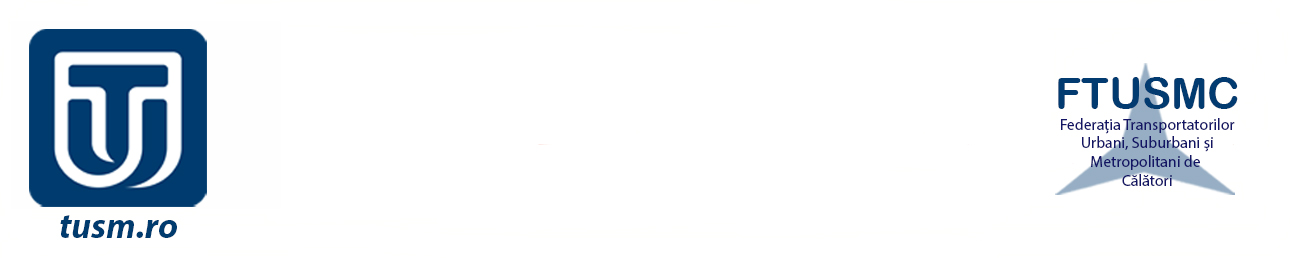   Nr. Către, 		Primăria municipiului Satu Mare	Având în vedere faptul că Municipiul Satu Mare se află în faza finală a implementării proiectului  ”Dezvoltarea infrastructurii de transport public în municipiul Satu Mare – Crearea unui sistem de management al traficului inclusiv sistem de monitorizare video” proiect care prevede și achiziționarea de  echipamente de eliberare a titlurilor de călătorie pe suport electronic (e-ticketing) în paralel cu menținerea biletelor/abonamentelor pe suport fizic,A faptului că sistemul de eticketing care urmează a fi funcțional necesită stabilirea unei metodologii cu privire la eliberarea, reînnoirea, utilizarea titlurilor de călătorie pe suport electronic, pentru toate categoriile de utilizatori ai serviciului de transport public local din municipiul Satu Mare 	Vă  rugăm să inițiați un Proiect de hotărâre privind modificarea contractului de delegare în gestiune directă a serviciului de transport public local de călători în Municipiul Satu Mare nr. 231/28.06.2018 – 32403/28.06.2018, care să aibă ca obiect aprobarea Metodologiei și introducerea unei noi Anexe, cu nr. 18 la contractul de delegare încheiat de autoritatea publică locală.	Cu deosebită considerație, DIRECTOR GENERALBujor Ionuț-Antonio